Начинается XVIII Международный конкурс детского творчества «Красота Божьего мира»Конкурс по традиции проходит в два этапа. Отборочный тур проходит в ЧОУ«Лесосибирская православная гимназия» Первый этап проводится на епархиальном уровне в период с 15 cентября по 20 октября 2022 года. Второй этап конкурса проводится в г. Москве. Работы победителей второго тура, отобранные жюри, будут представлены на выставке в дни проведения XXX Международных Рождественских образовательных чтений.К участию в епархиальном конкурсном этапе приглашаются воспитанники воскресных и общеобразовательных школ, православных гимназий, лицеев, художественных школ и студий, дошкольных и других детских учреждений Красноярского края.Номинации Конкурса в 2022 году.«ОСНОВНАЯ ТЕМАТИКА»:Преподобный Сергий РадонежскийХрамы в честь преподобного Сергия РодонежскогоСвято-Троице Сергеева ЛавраДетство и юность преподобного Сергия РадонежскогоУченики преподобного Сергия Радонежского«ПРАВОСЛАВНАЯ ИКОНА»:Номинация посвящена преподобному Сергию Радонежскому.В этой номинации могут принять участие только учащиеся иконописных школ или мастерских, достигшие возраста 13-17 лет. Работы должны быть выполнены с соблюдением канонов православной иконописи.«РОСПИСЬ ПО ФАРФОРУ»Русь в эпоху преподобного Сергия Радонежского;Преподобный Сергий Радонежский и его сподвижники.Номинация предполагает участие детей 13-17 лет, преимущественно учащихся художественных средних и средних специальных учебных заведений (имеютдополнительные требования к оформлению работ).«РАССКАЗ»Номинация посвящена преподобному Сергию Радонежскому, его эпохе, сподвижникам преподобного Сергия Радонежского. Номинация предполагает участие детей 13-17 лет (имеет дополнительное требование к оформлению работы)К работам обязательно прилагаются:Копия паспорта или свидетельства о рождении каждого участника.Согласие родителей (родителя) или заменяющего его лица (официального представителя) на передачу исключительных авторских прав на творческую работу, присланную на Конкурс (образец прилагается).Согласие на обработку персональных данных (образец прилагается)3. Заявка.Работы, не соответствующие указанным требованиям, на Конкурс не принимаются.Подробно ознакомиться с условиями проведения конкурса можно на сайте Отдела религиозного образования и катехизации Русской Православной Церкви. www.pravobraz.ru и www.anopokolenie.ruОтветственным за проведение епархиального этапа конкурса является руководитель епархиального отдела религиозного образования и катехизации, директор ЧОУ «Лесосбирская православная гимназия» протоиерей Сергий Матюнин.Работы должны быть предоставлены до 20 октября по адресу: 662541,г. Лесосибирск, ул. Первомайская 10 «А», ЧОУ «Лесосибирская православная гимназия»РАБОТЫ МОЖНО СДАВАТЬ КЛАССНОМУ РУКОВОДИТЕЛЮ ИЛИ ОРГАНИЗАТОРУ ИРИНЕ АЛЕКСАНДРОВНЕ  ЛЕВЕНЕЦ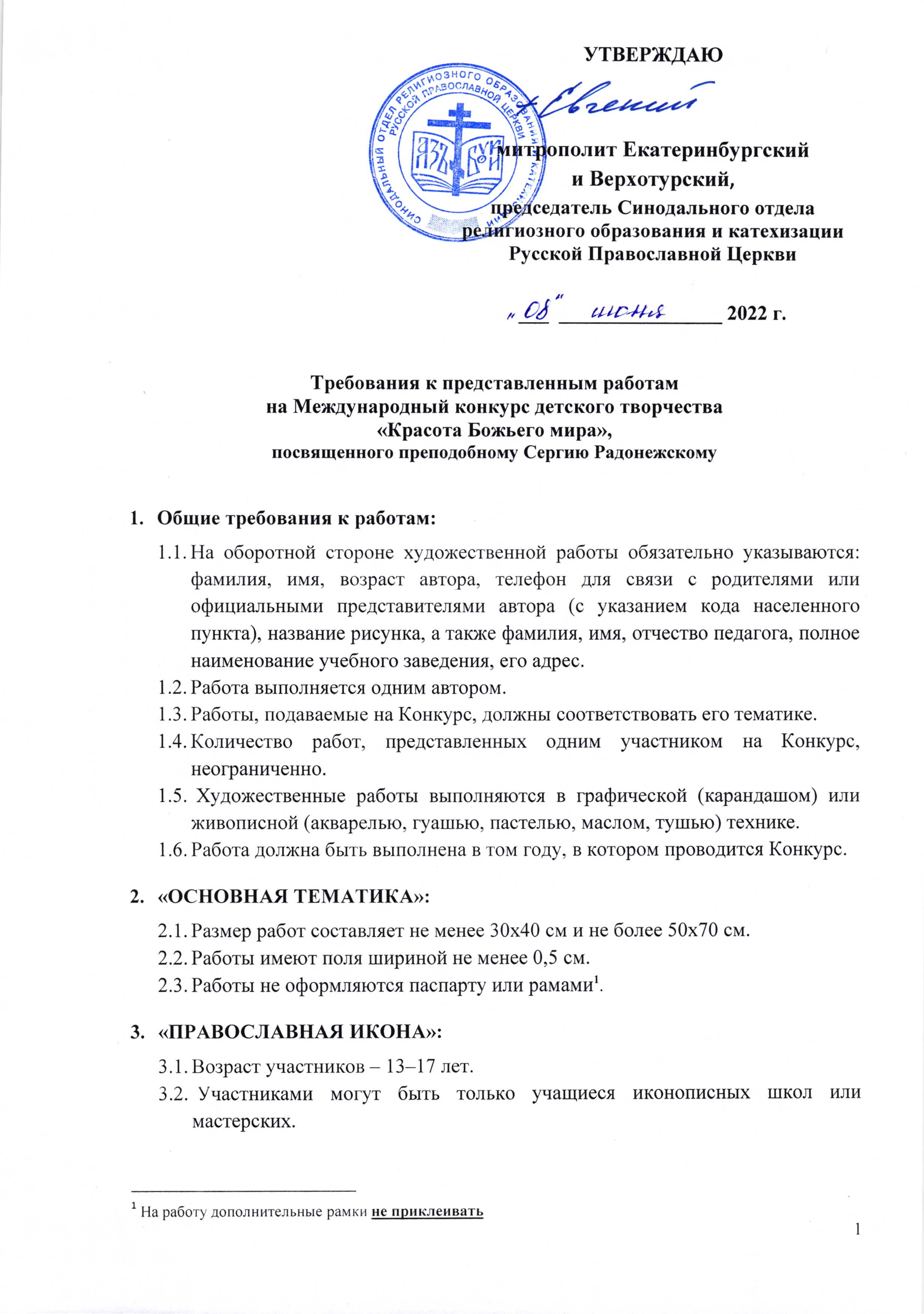 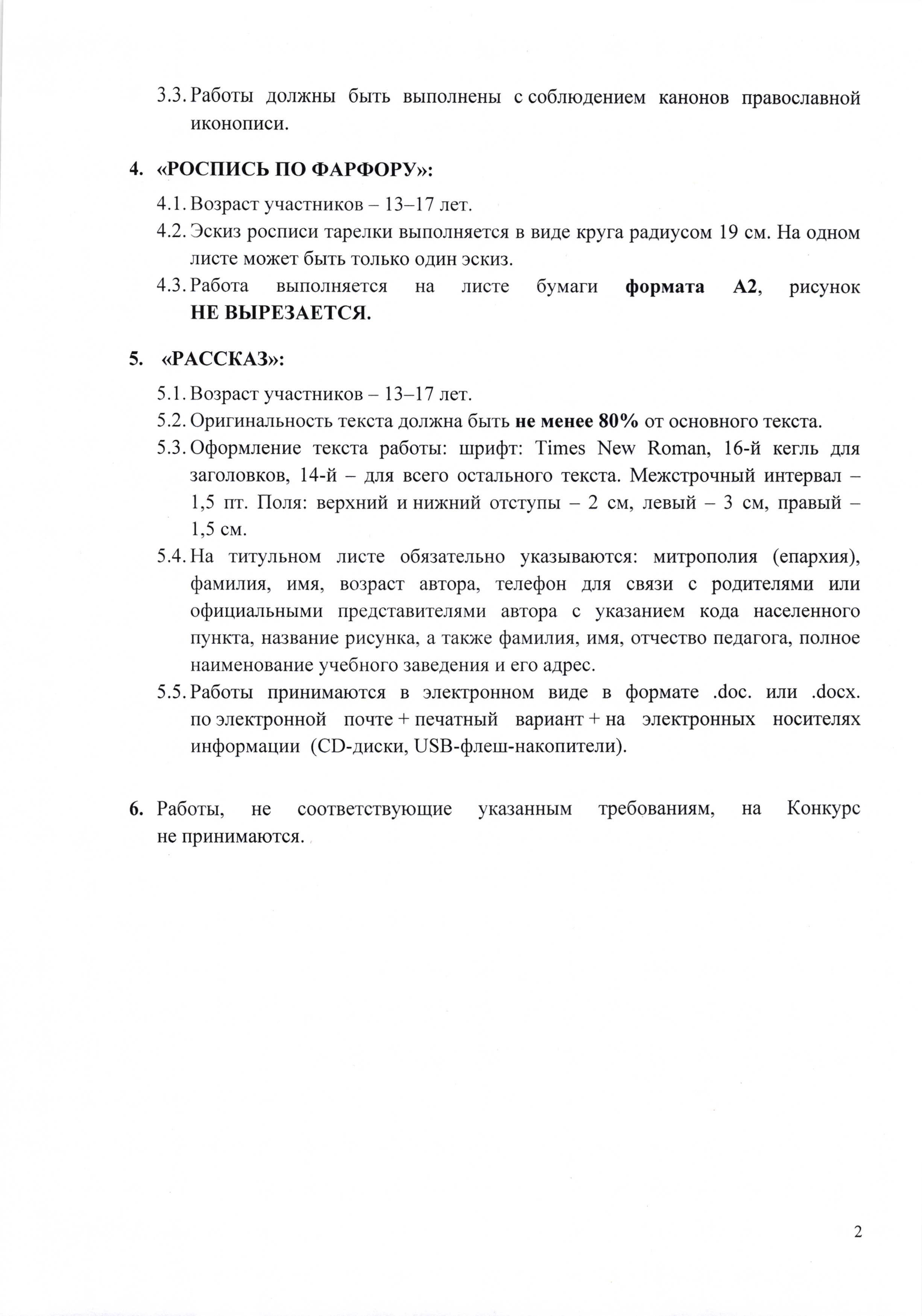 